	Design and Technology Term 2 Knowledge Organiser – Money Containers	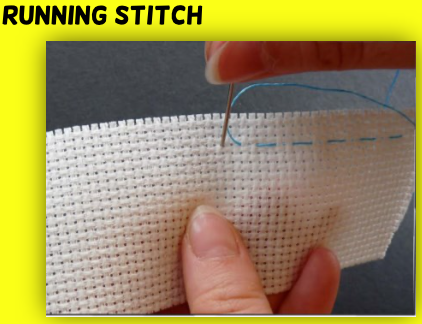 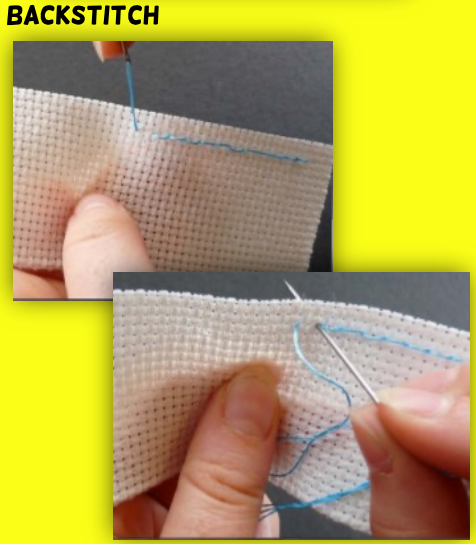 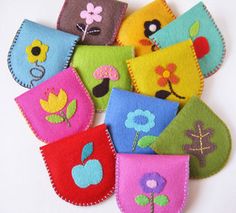 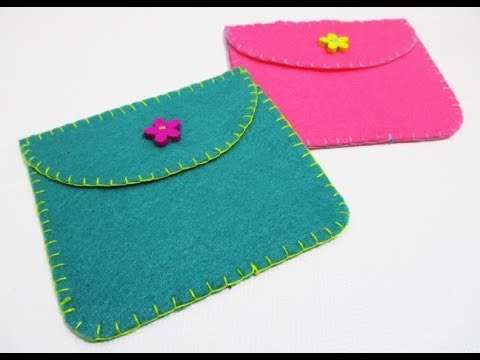 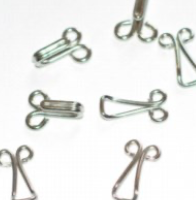 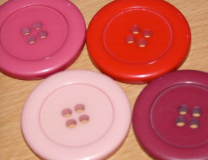 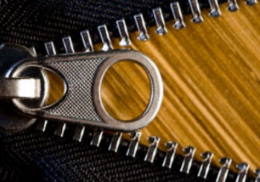 Key VocabularyKey VocabularyMoney ContainerA place to hold or keep money.  Wallet / PurseA small container that is commonly used to hold money. Back stitchMany stitches which create a continuous line of thread Running StitchThe thread is sewn in and out of the 2 pieces of material to join them together. Fastener  Something that is used to keep something closed e.g., zip, button, popper, Velcro. Fabric A soft material used to make clothes and other items.DesignTo plan and draw an idea thinking about their target audience. Evaluate To look at their creation and thinking about things that have worked out well and those they would change to improve next time.SeamA line of stitching that joins pieces of fabrics together. Stitch A single piece of thread visible after it has been sewn.